MOÇÃO Nº 426/2017Manifesta aplauso ao Prefeito Municipal Denis Andia, ao senhor Evandro Felix, Secretário de Cultura e Turismo, e colaboradores da administração municipal, pela excelência e organização da Virada Cultural 2017, em Santa Bárbara d’Oeste. Senhor Presidente,Senhores Vereadores, CONSIDERANDO que, nos dias 20 e 21 de maio, Santa Bárbara d’Oeste se transformou durante 24 horas, num grande centro cultural, reunindo um público de 84.100 pessoas, com apresentações de grande qualidade,  na realização da Virada Cultural Paulista 2017;  CONSIDERANDO que,  em cinco pontos da cidade, a população barbarense pôde prestigiar excelentes shows de músicas, danças, humor, teatro, circo, artesanato, exposições, entre outras,  agradando o público de adultos, jovens e crianças;CONSIDERANDO que, é com muita satisfação e orgulho que congratulamos o Senhor Denis Andia, Prefeito Municipal, Senhor Evandro Felix, Secretário de Cultura e Turismo, e todos os funcionários da administração municipal, que colaboraram pela excelência e organização do evento.Por todas as razões aqui expostas, nos termos do Capítulo IV do Título V do Regimento Interno desta Casa de Leis, A CÂMARA MUNICIPAL DE SANTA BÁRBARA D’OESTE, ESTADO DE SÃO PAULO, aplaude  ao Prefeito Municipal Denis Andia, ao Senhor Evandro Felix, Secretário de Cultura e Turismo, e colaboradores da administração municipal, pela excelência e organização da Virada Cultural 2017, em Santa Bárbara d’Oeste. Plenário “Dr. Tancredo Neves”, em 25 de maio de 2.017.Carlos Fontes                                                     -vereador-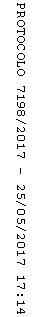 